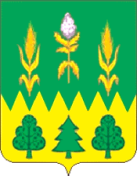 РОССИЙСКАЯ ФЕДЕРАЦИЯОРЛОВСКАЯ ОБЛАСТЬАДМИНИСТРАЦИЯ ДМИТРОВСКОГО РАЙОНАПОСТАНОВЛЕНИЕ02 июля 2018 года	№ 216          г. ДмитровскО внесении изменений и дополнений в постановление администрации Дмитровского района от 28.11.2017г. №399 «Об утверждении Перечня земельных участков из земель, находящихся в муниципальной собственности Дмитровского района Орловской области, муниципальной собственности городского поселения Дмитровск, и земельных участков из земель, государственная собственность на которые не разграничена, на территории Дмитровского района Орловской области, для индивидуального жилищного строительства»Во исполнение Закона Орловской области от 10 ноября 2015 года № 1872-ОЗ «Об отдельных правоотношениях, связанных с предоставлением в собственность гражданам земельных участков на территории Орловской области», в соответствии с Порядком формирования Перечней – реестров земельных участков из земель, находящихся в муниципальной собственности Дмитровского района Орловской области, муниципальной собственности городского поселения Дмитровск, и земельных участков из земель, государственная собственность на которые не разграничена, на территории Дмитровского района Орловской области, для бесплатного предоставления в собственность отдельным категориям граждан, утвержденным постановлением администрации Дмитровского района Орловской области №396 от 27 ноября 2017 года, администрация Дмитровского района постановляет:1. В связи с предоставлением гражданам в собственность бесплатно земельных участков для индивидуального жилищного строительства, исключить из Перечня – реестра земельных участков из земель, находящихся в муниципальной собственности Дмитровского района Орловской области, муниципальной собственности городского поселения Дмитровск, и земельных участков из земель, государственная собственность на которые не разграничена, на территории Дмитровского района Орловской области, для индивидуального жилищного строительства, следующие земельные участки:2. Включить в Перечень – реестр земельных участков из земель, находящихся в муниципальной собственности Дмитровского района Орловской области, муниципальной собственности городского поселения Дмитровск, и земельных участков из земель, государственная собственность на которые не разграничена, на территории Дмитровского района Орловской области, для индивидуального жилищного строительства, земельные участки согласно приложению 1 к данному постановлению.3. Отделу по управлению муниципальным имуществом Дмитровского района Орловской области (Ушканов А.А.) направить настоящее постановление для размещения на официальном сайте Муниципального образования Дмитровского района Орловской области.4. Настоящее постановление вступает в силу со дня его подписания.Глава Дмитровского района                                                                С. А. КозинПриложение 1 к постановлениюадминистрации Дмитровского района Орловской областиот ____________ 2018 года № ____ № п/пКадастровый номер Местоположение Категория земельВид разрешенного использованияПлощадь, кв.м.157:07:0050155:109Российская Федерация, Орловская область, Дмитровский район, г. Дмитровск, ул. Орловская, д.1Земли населенных пунктов индивидуальные жилые дома с приусадебными земельными участками  с возможностью  содержания домашнего скота и птицы, согласно установленным ограничениям1000257:07:0050155:113Российская Федерация, Орловская область, Дмитровский район, г. Дмитровск, ул. Орловская, д.3Земли населенных пунктовиндивидуальные жилые дома с приусадебными земельными участками  с возможностью  содержания домашнего скота и птицы, согласно установленным ограничениям1000357:07:0050155:111Российская Федерация, Орловская область, Дмитровский район, г. Дмитровск, ул. Орловская, д.5Земли населенных пунктовиндивидуальные жилые дома с приусадебными земельными участками  с возможностью  содержания домашнего скота и птицы, согласно установленным ограничениям1000457:07:0050155:112Российская Федерация, Орловская область, Дмитровский район, г. Дмитровск, ул. Орловская, д.7Земли населенных пунктовиндивидуальные жилые дома с приусадебными земельными участками  с возможностью  содержания домашнего скота и птицы, согласно установленным ограничениям1000557:07:0050155:110Российская Федерация, Орловская область, Дмитровский район, г. Дмитровск, ул. Орловская, д.9Земли населенных пунктовиндивидуальные жилые дома с приусадебными земельными участками  с возможностью  содержания домашнего скота и птицы, согласно установленным ограничениям1000№ п/пКадастровый номер Местоположение Категория земельВид разрешенного использованияПлощадь, кв.м.Вид собственности157:07:0370101:407Российская Федерация, Орловская область, район Дмитровский, с/п Друженское, д.ДружноЗемли населенных пунктов Для индивидуального жилищного строительства1800Земли, государственная собственность на которые не разграничена257:07:0370101:408Российская Федерация, Орловская область, район Дмитровский, с/п Друженское, д.ДружноЗемли населенных пунктов Для индивидуального жилищного строительства1800Земли, государственная собственность на которые не разграничена